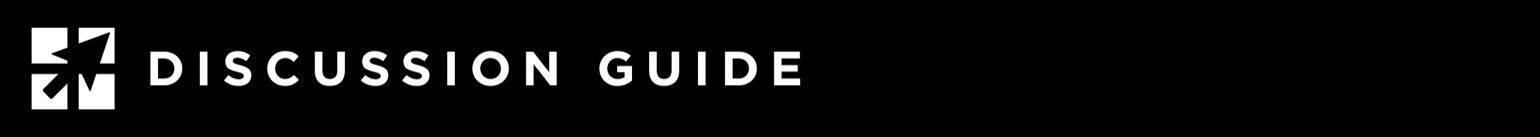 TRUE WISDOM1 Corinthians 2:6-9, Matthew 23:34-37This discussion is based on the Friday Morning Men’s Fellowship study “Stand Firm”, available at https://leadmin.org/standfirm.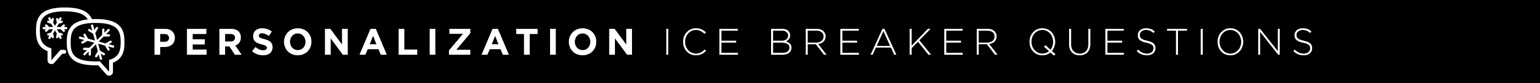 Use one of these to get the group talking about today’s topic:•	Can you tell if someone isn’t saying the truth to you? What are their “tells”?If you could know the “truth” about a supposed government conspiracy, which one would it be?What is one true thing about you that you are proud of?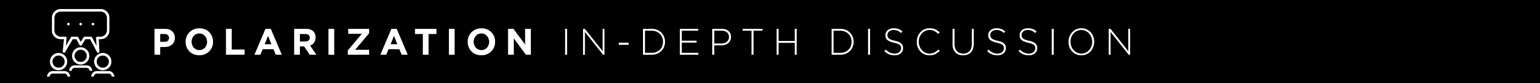 Go in-depth with these questions. Based on your available time, choose 3-4 that you believe are most thought-provoking:•	Read 1 Corinthians 2:6-9. What is the “hidden wisdom” that is being talked about in these verses?What is the difference between knowledge and wisdom?Read Matthew 23:34-37. Jesus said that He will send prophets and teachers, but the people will kill them. Why did they not recognize these people as sent by God?Think again about 1 Corinthians 2:6-9. Why did people in the Apostle Paul’s time (writer of 1 Corinthians) not recognize the wisdom of God?How does this compare with us today? What is our culture likely to do when confronted with true (godly) wisdom and truth?What causes God’s wisdom to be a mystery to people today? How can men understand the wisdom of God without the Holy Spirit?Do you believe the wisdom of God is “too great” to comprehend, or that it is so simple that most are blinded to it?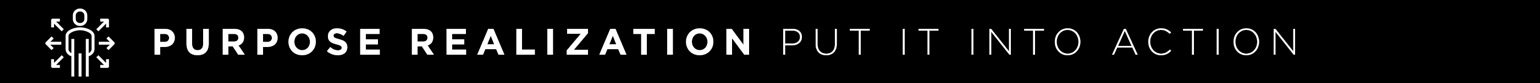 •	Do you have the Spirit of God living in you so that you can comprehend the wisdom of God? How can you lead others to respect and listen to godly wisdom? What is your response to godly wisdom? Do you influence others toward it, or ignore it in favor of human wisdom? If people are blind to God’s wisdom, how can you help them “see what is true?”